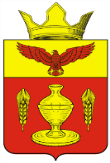 ВОЛГОГРАДСКАЯ ОБЛАСТЬПАЛЛАСОВСКИЙ МУНИЦИПАЛЬНЫЙ РАЙОН
 АДМИНИСТРАЦИЯ ГОНЧАРОВСКОГО  СЕЛЬСКОГО ПОСЕЛЕНИЯП О С Т А Н О В Л Е Н И Еп. Золотари«05» марта  2020 год		                                                        №  28«О внесении изменений и дополнений в Постановление № 11 от 15.02.2013 года «Об утверждении Административного регламента  по представлению муниципальной услуги «Предоставление водных объектов в пользование  на основании договора водопользования или решения о предоставлении водного объекта в пользование в отношении водных объектов, находящихся в собственности  администрации Гончаровского сельского поселения» (в редакции Постановлений № 23 от 08.05.2013г.,№ 44 от 01.11.2013г.,  № 87 от 14.12.2015г., № 101 от 22.12.2015г.,  № 66 от 31.10.2017г., № 47 от 18.10.2018г., № 61 от 24.10.2018 г.)        С целью приведения законодательства Гончаровского сельского поселения в соответствии с действующим законодательством, руководствуясь статьей 7 Федерального закона от 06 октября 2003 года № 131-ФЗ «Об общих принципах организации местного самоуправления в Российской Федерации», администрация Гончаровского сельского поселенияПОСТАНОВЛЯЕТ:       1.Внести изменения и дополнения в постановление администрации Гончаровского сельского поселения  № 11 от 15.02.2013 года  «Об утверждении Административного регламента  по представлению муниципальной услуги «Предоставление водных объектов в пользование  на основании договора водопользования или решения о предоставлении водного объекта в пользование в отношении водных объектов, находящихся в собственности  администрации Гончаровского сельского поселения» (в редакции Постановлений № 23 от 08.05.2013г., № 44 от 01.11.2013г.,  № 87 от 14.12.2015г., № 101 от 22.12.2015г.,  № 66 от 31.10.2017г., № 47 от 18.10.2018г., № 61 от 24.10.2018 г.) (далее-постановление):      1.1. Пункт 2.10 Раздела 2 Регламента дополнить абзацем  6 следующего содержания:       «информация о заявителе включена в реестр недобросовестных водопользователей и участников аукциона на право заключения договора водопользования».
       2.Контроль за исполнением настоящего постановления оставляю за собой.       3.Настоящее постановление вступает в силу со дня его официального опубликования (обнародования). Глава Гончаровского сельского поселения                                                             С.Г. Нургазиев Рег. № 28 /2020г.